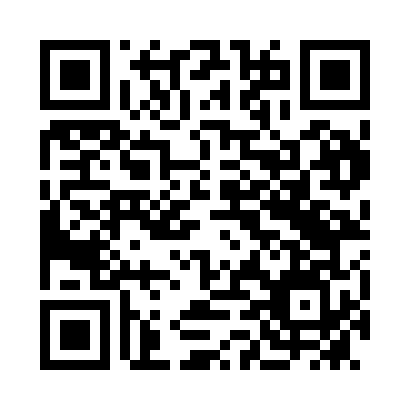 Prayer times for Salto, ArgentinaWed 1 May 2024 - Fri 31 May 2024High Latitude Method: NonePrayer Calculation Method: Muslim World LeagueAsar Calculation Method: ShafiPrayer times provided by https://www.salahtimes.comDateDayFajrSunriseDhuhrAsrMaghribIsha1Wed6:127:3712:583:576:197:392Thu6:127:3812:583:566:187:383Fri6:137:3812:583:556:177:384Sat6:147:3912:583:546:167:375Sun6:147:4012:583:546:157:366Mon6:157:4112:583:536:147:357Tue6:157:4112:583:526:137:348Wed6:167:4212:573:516:127:349Thu6:177:4312:573:516:127:3310Fri6:177:4412:573:506:117:3211Sat6:187:4412:573:496:107:3212Sun6:197:4512:573:496:097:3113Mon6:197:4612:573:486:087:3014Tue6:207:4712:573:486:087:3015Wed6:207:4712:573:476:077:2916Thu6:217:4812:573:466:067:2917Fri6:227:4912:573:466:067:2818Sat6:227:5012:573:456:057:2719Sun6:237:5012:583:456:047:2720Mon6:237:5112:583:446:047:2721Tue6:247:5212:583:446:037:2622Wed6:257:5212:583:446:037:2623Thu6:257:5312:583:436:027:2524Fri6:267:5412:583:436:027:2525Sat6:267:5412:583:426:017:2526Sun6:277:5512:583:426:017:2427Mon6:277:5612:583:426:007:2428Tue6:287:5612:583:416:007:2429Wed6:287:5712:593:416:007:2330Thu6:297:5812:593:415:597:2331Fri6:297:5812:593:415:597:23